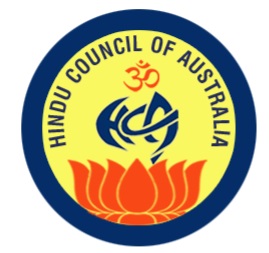 Hindu Council of AustraliaSRE Teacher Audit ProcessTeacher ReviewProcessPreamble:Self-reflection is like looking into a mirror and describing what you see. It is a way of assessing yourself and your ways of working. Reflecting helps you to develop your skills and review their effectiveness, rather than just carry on doing things as you have always done them. It is about questioning, in a positive way, what you do and why you do it and then deciding whether there is a better, or more efficient, way of doing it in the future. The following process will be used to assist you in your self-reflection journey.Teacher completes self-reflection questionnaire annually or as required.Self-reflection identifies areas for support.Teacher self-reflection questionnaires are forwarded to supervisor. Supervisor to speak with teacher as required.Teacher Classroom Observation form to be used where indicated for a random sampling of SRE delivery which includes positive feedback.Teacher Self-Reflection QuestionnaireName:									Date:Self-Evaluation1. Reflecting upon your previous lessons do you believe:(a) That you were able to sustain the students interest:󠄀 Yes		󠄀 NoPlease provide examples where you believe that this was the case or what you have tried:(b) That you were able to manage classroom behaviour appropriately:󠄀 Yes		󠄀 NoPlease provide examples where you believe that this was the case or what you have tried:(c) That you communicated effectively with the classroom teacher and/or school administration:󠄀 Yes		󠄀 NoPlease provide examples where you believe that this was the case or what you have tried:(d) That you adhere to the Departments Code of Conduct and adhere to its principles:󠄀 Yes		󠄀 NoPlease provide examples where you believe that this was the case or what you have tried:(e) That you met the outcomes/aims of the lessons:󠄀 Yes		󠄀 NoPlease provide examples where you believe that this was the case or what you have tried:(f) Please indicate if yourequire further support and/or training in any area mentioned above or you have other concerns that need to be supported:Classroom ObservationClassroom observation can be a powerful tool for growth as a teacher. Classroom observation:Gives teachers feedback on whether they are on track in delivering the curriculum or whether changes are requiredProvides tangible, observed evidence by the observer as a basis of discussion Develops teachers’ self-awareness about their own teaching practiceand its impactGuides professional learning needs at individual and provider levelSupports the development of a common understanding of effective teachingpractices that have impactProvides opportunities to discuss challenges and concerns with colleaguesProcesses for classroom observation:It is necessary for teachers to learn and grow from classroom observation. Classroom observation can serve to inform and enhance the quality of the teaching. However, if not handled well, it can lead to anxiety and resistance. Ideally there should be a pre-observation meeting which provides the opportunity for the teacher to highlight areas where feedback is sought. It also provides the opportunity for the observer to go through aspects of the lessons that will be observed. It assists in building a rapport between the teacher and the observer.During the observation the observer takes descriptive, not interpretive notes e.g. ‘Interactions with students provided opportunities for students to asks questions ….’   rather than ‘.. did a good job, well done..’Post observation meeting occurs as soon as possible after the observation. Both the observer and the teacher share reflections on the lesson. The observer poses questions to prompt further developmentPre-Observation Meeting NotesTeacher Classroom Observation FormTeacher’s name:____________________________              Date:___/__/____School:_________________ Year:__  No of students:__ Lesson:___________Signed in 	Arrived on time	Marked the class roll	Dressed appropriatelyA. Delivery of the lesson:	1   2   3   4   5B. Student Engagement:1   2   3   4   5	C. Level of interaction:	1   2   3   4   5	D. Age appropriateness:	1   2   3   4   5		E. Utilisation of resources:Yes No other:F. Achieving aim: Yes No other:G. Knowledge of curriculum:Yes No other:H. Class discipline/behaviour management:1   2   3   4   5Post Observation - Reflection with ObserverObserversignature:________________   Teachersignature:_______________Date:	__/__/___				Date:__/__/___	OUTCOMESYES/NORelationships with Students:I have created a happy, engaging atmosphere and I interact with students in a warm and friendly way.I guide student’s behaviour in a positive way.Respect for Students:I initiate and maintain communication with students and my communication conveys respect and promotes equity.I respect the diverse abilities and the social and cultural backgrounds of all students and I accommodate the individual needs of each student.Staff InteractionsI communicate effectively and work collaboratively with the school staff and I function well as a member of the school community.Learning and DevelopmentI encourage students to make choices and take on new challenges.I foster curiosity and spiritual development.SafetyI follow the school’s safety and evacuation policies.I am aware of the DepartmentsCode of Conduct and adhere to its principles at all times.CurriculumI feel confident in my knowledge of curriculum outcomes and the delivery of the curriculum.I require additional support and want to further this discussion with my supervisor.TeacherObserverIn this lesson I am focussing on ……In this lesson I will look at the following descriptors…….(observer to define each of the descriptors and the rating scale to provide clarification for the teacher)I would like feedback on…… To assist with feedback after the meeting, I will take notes on each of the descriptors.Comments:Comments:Comments:Comments:Comments:Comments:Comments:Comments:TeacherObserverReflection on the lesson……Feedback notes…..